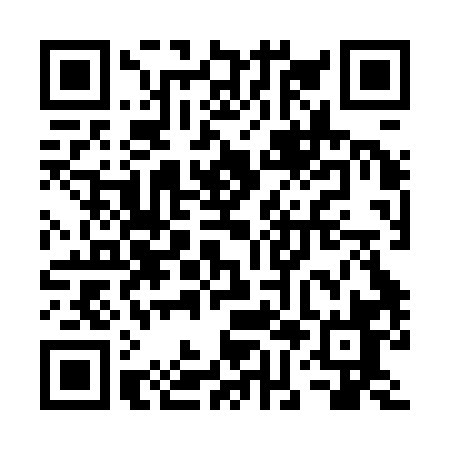 Prayer times for Mount Whatley, New Brunswick, CanadaMon 1 Jul 2024 - Wed 31 Jul 2024High Latitude Method: Angle Based RulePrayer Calculation Method: Islamic Society of North AmericaAsar Calculation Method: HanafiPrayer times provided by https://www.salahtimes.comDateDayFajrSunriseDhuhrAsrMaghribIsha1Mon3:315:311:216:459:1111:112Tue3:325:321:216:459:1111:103Wed3:335:321:216:459:1011:094Thu3:345:331:226:459:1011:085Fri3:355:341:226:459:1011:086Sat3:375:341:226:449:0911:077Sun3:385:351:226:449:0911:068Mon3:395:361:226:449:0811:059Tue3:405:371:226:449:0811:0410Wed3:425:381:236:449:0711:0311Thu3:435:381:236:439:0711:0112Fri3:455:391:236:439:0611:0013Sat3:465:401:236:439:0510:5914Sun3:485:411:236:429:0510:5815Mon3:495:421:236:429:0410:5616Tue3:515:431:236:429:0310:5517Wed3:525:441:236:419:0210:5318Thu3:545:451:236:419:0110:5219Fri3:565:461:236:409:0010:5020Sat3:575:471:236:408:5910:4921Sun3:595:481:246:398:5810:4722Mon4:015:491:246:398:5710:4623Tue4:025:501:246:388:5610:4424Wed4:045:511:246:388:5510:4225Thu4:065:531:246:378:5410:4026Fri4:085:541:246:368:5310:3927Sat4:095:551:246:368:5210:3728Sun4:115:561:246:358:5110:3529Mon4:135:571:246:348:4910:3330Tue4:155:581:236:338:4810:3131Wed4:175:591:236:338:4710:29